Welfare assistance package to help low-income people meet the increasing cost of livingHon Carmel Sepuloni, Minister of Social Development and EmploymentThese documents have been proactively released. 22 February 2023, Welfare assistance package to help low-income people meet the increasing cost of living22 February 2023, SWC-23-MIN-0007.This Cabinet paper seeks approval for:a one-off increase to main benefit rates to align these rates to the increase in the Consumers Price Index 2023, andadditional funding for Building Financial Capability services through a fiscally neutral transfer. Some parts of this information release would not be appropriate to release and, if requested, would be withheld under the Official Information Act 1982 (the Act). Where this is the case, the relevant sections of the Act that would apply have been identified. Where information has been withheld, no public interest has been identified that would outweigh the reasons for withholding it. This is the key to the redaction codes used for this release: Section 9(2)(f)(iv) - the confidentiality of advice under active consideration.© Crown Copyright, Creative Commons Attribution 4.0 International (CC BY 4.0)Search Tags:  main benefit rates, cost of living.CoversheetCoversheet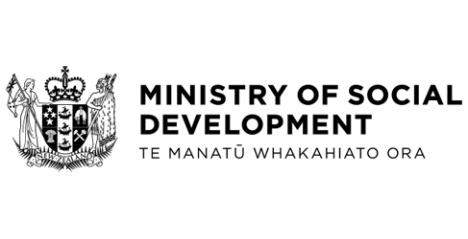 